


Расписание экзаменов. 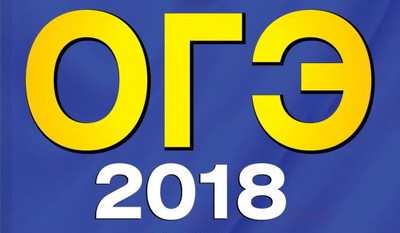 
Досрочный период

20 апреля (пт) - математика.
23 апреля (пн) - история, биология, физика, география.
25 апреля (ср) - русский язык.
27 апреля (пт) - информатика, обществознание, химия, литература.
28 апреля (сб) - иностранные языки.

Резервные дни

30 апреля (пн) - математика.
3 мая (чт) - история, биология, физика, география.
4 мая (пт) - русский язык.
7 мая (пн) - информатика, обществознание, химия, литература.
8 мая (вт) - иностранные языки.

Основной период

25 мая (пт) - иностранные языки.
26 мая (сб) - иностранные языки.
29 мая (вт) - русский язык.
31 мая (чт) - история, биология, физика, география.
2 июня (сб) - физика, информатика.
5 июня (вт) - математика.
7 июня (чт) - обществознание, химия, информатика, литература.

Резервные дни

18 июня (пн) - история, биология, физика, география.
19 июня (вт) - русский язык.
20 июня (ср) - иностранные языки.
21 июня (чт) - математика.
22 июня (пт) - обществознание, химия, информатика, литература.
23 июня (сб) - все предметы.

Дополнительный период (сентябрь)

4 сентября (вт) - русский язык.
7 сентября (пт) - математика.
10 сентября (пн) - история, биология, физика, география.
12 сентября (ср) - обществознание, химия, информатика, литература.
14 сентября (пт) - иностранные языки.

Резервные дни

17 сентября (пн) - русский язык.
18 сентября (вт) - история, биология, физика, география.
19 сентября (ср) - математика.
20 сентября (чт) - обществознание, химия, информатика, литература.
21 сентября (пт) - иностранные языки.
